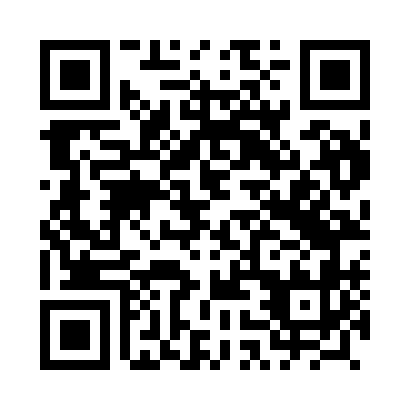 Prayer times for Okreg, PolandWed 1 May 2024 - Fri 31 May 2024High Latitude Method: Angle Based RulePrayer Calculation Method: Muslim World LeagueAsar Calculation Method: HanafiPrayer times provided by https://www.salahtimes.comDateDayFajrSunriseDhuhrAsrMaghribIsha1Wed2:515:1212:345:407:5710:082Thu2:485:1012:345:417:5810:113Fri2:445:0812:345:428:0010:144Sat2:415:0712:345:438:0210:175Sun2:385:0512:345:448:0310:196Mon2:355:0312:345:448:0510:227Tue2:315:0212:345:458:0610:258Wed2:285:0012:335:468:0810:289Thu2:254:5912:335:478:0910:3110Fri2:214:5712:335:488:1110:3411Sat2:184:5512:335:498:1210:3712Sun2:184:5412:335:508:1310:4013Mon2:174:5212:335:518:1510:4214Tue2:174:5112:335:528:1610:4215Wed2:164:5012:335:528:1810:4316Thu2:164:4812:335:538:1910:4317Fri2:154:4712:335:548:2110:4418Sat2:154:4612:335:558:2210:4519Sun2:144:4412:335:568:2310:4520Mon2:144:4312:345:568:2510:4621Tue2:134:4212:345:578:2610:4622Wed2:134:4112:345:588:2710:4723Thu2:124:4012:345:598:2810:4824Fri2:124:3912:345:598:3010:4825Sat2:124:3812:346:008:3110:4926Sun2:114:3712:346:018:3210:4927Mon2:114:3612:346:028:3310:5028Tue2:114:3512:346:028:3410:5129Wed2:104:3412:346:038:3610:5130Thu2:104:3312:356:048:3710:5231Fri2:104:3212:356:048:3810:52